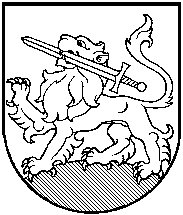 RIETAVO SAVIVALDYBĖS TARYBASPRENDIMAS DĖL DETALIOJO PLANO RENGIMORietavas2012 m. lapkričio 22 d.  Nr. T1-                    Vadovaudamasi Lietuvos Respublikos teritorijų planavimo įstatymu (Žin., 1995, 107-2391, 2004, Nr. 21-617), Lietuvos respublikos aplinkos ministro 2004 gegužės 3 d. įsakymu Nr. D1-239 „Dėl detaliųjų planų rengimo taisyklių patvirtinimo“ (Žin., 2004, Nr. 79-2809), Lietuvos Respublikos Vyriausybės 1996 m. rugsėjo 18 d. nutarimu Nr. 1079 „Dėl visuomenės dalyvavimo teritorijų planavimo procese nuostatų patvirtinimo“ (Žin., 1996, Nr. 90-2099; 2007, Nr. 33-11900, Rietavo savivaldybės tarybos 2008 m. lapkričio 27 d. sprendimu Nr. T1-282 „Dėl Rietavo savivaldybės teritorijos bendrojo plano patvirtinimo“ ir atsižvelgdama į Ridmanto Puškoriaus (Plungės rajono 3-iojo notaro biuro 2012 m. lapkričio 19 d. įgaliojimas) 2012 m. lapkričio 19 d. prašymą, Rietavo savivaldybės taryba n u s p r e n d ž i a:  Rengti detalųjį planą Odetai Plokštienei ir Robertui Domanskui  nuosavybės teise priklausančiame žemės sklype, esančiame Rietavo sav., Rietavo m., Vatušių skg. 6 (sklypo kadastrinis Nr. 6857/0005:5).  Detaliuoju planu numatoma padalinti žemės sklypą į du atskirus sklypus paliekant tą pačią tikslinę žemės naudojimo paskirtį (individualiems namams/statiniams statyti ir eksploatuoti).   Detalųjį planą rengti bendrąja tvarka.  Detaliojo plano organizatorius – Rietavo savivaldybės administracijos direktorius. Detaliojo plano organizatoriaus funkcijos pagal galiojančius Lietuvos Respublikos įstatymus perduodamos sklypo savininkams Odetai Plokštienei ir Robertui Domanskui, sudarant sutartį tarp Rietavo savivaldybės administracijos direktoriaus ir žemės sklypo savininkų.                    Sprendimas gali būti skundžiamas Lietuvos Respublikos administracinių bylų teisenos įstatymo nustatyta tvarka.Savivaldybės meras                                                                                             Antanas ČerneckisAdministracijos direktorius Vytautas DičiūnasParengėJonas Varanavičius, 73 2342012-11-19